Аттестационный лист ППСПЕЦИАЛЬНОСТЬ _________________КУРС__________ГРУППА__________ПРОФЕССИОНАЛЬНЫЙ МОДУЛЬ _______________________________________________________________________________ФИО студента______________________________________________________________________________________________________ФИО непосредственного руководителя________________________________________________________________________________База практики _____________________________________________________________________________________________________Сроки прохождения практики: с ____________ по_______________ всего недель (часов)____________________________________          *3-низкий уровень освоения; 4-средний уровень освоения; 5-высокий уровень освоенияДата __________________                                      Метод. руководитель практики:	_______________________ 	 	                                                                                                                            (подпись, расшифровка подписи)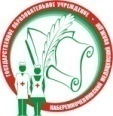 Министерство здравоохранения Республики ТатарстанГАПОУ «Набережночелнинский медицинский колледж».Отдел основного профессионального образования ФОРМА 16аАттестационный листОБЩИЕ КОМПЕТЕНЦИИРезультат(освоено/не освоено)Подписьнепосредственногоруководителя ППОК 1. Понимать сущность и социальную значимость своей будущей профессии, проявлять к ней устойчивый интересОК 2. Организовывать собственную деятельность, выбирать типовые методы и способы выполнения профессиональных задач, оценивать их выполнение и качество.ОК 3. Принимать решения в стандартных и нестандартных ситуациях и нести за них ответственность.ОК 4. Осуществлять поиск и использование информации, необходимой для эффективного выполнения профессиональных задач, профессионального и личностного развития.ОК 5. Использовать информационно-коммуникационные технологии впрофессиональной деятельности.ОК 6. Работать в коллективе и команде, эффективно общаться с коллегами, руководством, потребителями.ОК 7. Брать на себя ответственность за работу членов команды (подчиненных), за результат выполнения заданий.ОК 8. Самостоятельно определять задачи профессионального и личностного развития, заниматься самообразованием, осознанно планировать и осуществлять повышение квалификации.ОК 9. Ориентироваться в условиях смены технологий в профессиональной деятельности.ОК 10. Бережно относиться к историческому наследию и культурным традициям народа, уважать социальные, культурные и религиозные различия.ОК 11. Быть готовым брать на себя нравственные обязательства по отношению к природе, обществу и человеку.ОК 12. Организовывать рабочее место с соблюдением требований охраны труда, производственной санитарии, инфекционной и противопожарной безопасности.ОК 13. Вести здоровый образ жизни, заниматься физической культурой и спортом для укрепления здоровья, достижения жизненных и профессиональных целей.ПРОФЕССИОНАЛЬНЫЕ КОМПЕТЕНЦИИРезультат (оценка*)Подписьнепосредственногоруководителя ПППКОценка ставиться за каждый ПК, средняя арифметическая оценка выставляется в характеристику, в п7ПКОценка ставиться за каждый ПК, средняя арифметическая оценка выставляется в характеристику, в п7ПКОценка ставиться за каждый ПК, средняя арифметическая оценка выставляется в характеристику, в п7ПКОценка ставиться за каждый ПК, средняя арифметическая оценка выставляется в характеристику, в п7ПКОценка ставиться за каждый ПК, средняя арифметическая оценка выставляется в характеристику, в п7ПКОценка ставиться за каждый ПК, средняя арифметическая оценка выставляется в характеристику, в п7ПКОценка ставиться за каждый ПК, средняя арифметическая оценка выставляется в характеристику, в п7ПКОценка ставиться за каждый ПК, средняя арифметическая оценка выставляется в характеристику, в п7ПКОценка ставиться за каждый ПК, средняя арифметическая оценка выставляется в характеристику, в п7ПКОценка ставиться за каждый ПК, средняя арифметическая оценка выставляется в характеристику, в п7